Pytagoriáda P8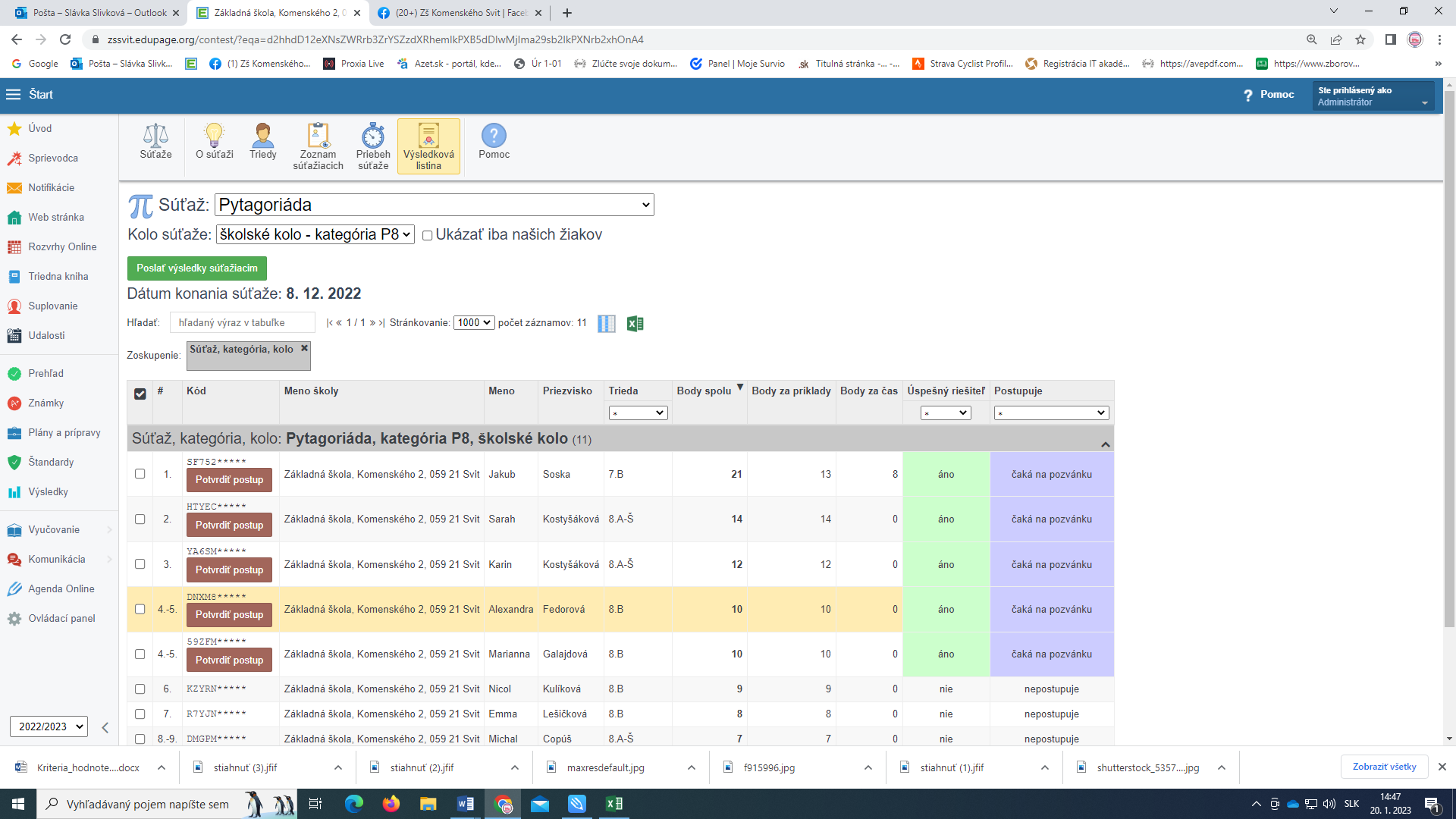 